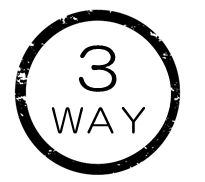 家の光協会　普及企画部　行　　　　　　　　　　　　　　FAX０３－３２６６－９０４９「JA家の光手芸教室」申込書 2021年5月号～ＵＶパール３ＷＡＹネックレス～　　　　　　　　　　　　　　　　　　　　　　　　　　申込日：   　 年  　 月    日※教　材：トーホー株式会社　ビーズマーケットから送付いたします。※支払い：教材と一緒に「お振込のご案内」を同封しております。振り込み手数料はご負担願います。※送　料：全国一律385円（税込み）。３セット以上の場合、送料無料。※発　送：宅配便（ヤマト運輸）で発送します。開催の２週間前までにお申し込みください。入荷状況により、発送までに時間がかかる場合があります。　　　　※申込先&在庫の問い合わせ：家の光協会　普及企画部TEL:０３－３２６６－９０３５メール：taikai@ienohikari.or.jp※発送に関するお問い合わせ：ビーズマーケット 家の光係TEL:０８２-８１０-５２７１（１０～１７時　平日のみ）『家の光』2021年５月号「JA家の光手芸教室」実施報告書～ＵＶパール３ＷＡＹネックレス～この報告書は今後の「JA家の光手芸教室」の円滑な運営の参考にさせていただきます。ご協力をお願いいたします。　　　　　　　　　　　　　　　　　　　　　　　　報告日：　　　　年　　月　　日●報告先：家の光協会　普及企画部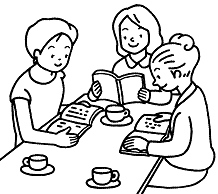 ＴＥＬ:０３-３２６６-９０３５ＦＡＸ:０３-３２６６-９０４９  　　　　都道府県　 ＪＡ  　　　　都道府県　 ＪＡ  　　　　都道府県　 ＪＡ  　　　　都道府県　 ＪＡ  　　　　都道府県　 ＪＡ  　　　　都道府県　 ＪＡ担当者担当者担当者〒〒〒〒〒〒TELFAX　　　FAX　　　会 　合 　名開催予定日時    　　年    月   日（  ）　時　　分　～　時　　分　　年    月   日（  ）　時　　分　～　時　　分　　年    月   日（  ）　時　　分　～　時　　分　　年    月   日（  ）　時　　分　～　時　　分　　年    月   日（  ）　時　　分　～　時　　分　　年    月   日（  ）　時　　分　～　時　　分参加予定者数名名対象者対象者教材【ＵＶパール３ＷＡＹネックレス】キット１セット　＠１,３２０円（税込み・送料別）（　　　）セット【ＵＶパール３ＷＡＹネックレス】キット１セット　＠１,３２０円（税込み・送料別）（　　　）セット【ＵＶパール３ＷＡＹネックレス】キット１セット　＠１,３２０円（税込み・送料別）（　　　）セット【ＵＶパール３ＷＡＹネックレス】キット１セット　＠１,３２０円（税込み・送料別）（　　　）セット【ＵＶパール３ＷＡＹネックレス】キット１セット　＠１,３２０円（税込み・送料別）（　　　）セット【ＵＶパール３ＷＡＹネックレス】キット１セット　＠１,３２０円（税込み・送料別）（　　　）セット(上記住所と異なる場合)〒TEL　　　　　　（　　　　　）〒TEL　　　　　　（　　　　　）〒TEL　　　　　　（　　　　　）〒TEL　　　　　　（　　　　　）〒TEL　　　　　　（　　　　　）〒TEL　　　　　　（　　　　　）（備考）ご希望があればご記入下さい。（備考）ご希望があればご記入下さい。（備考）ご希望があればご記入下さい。（備考）ご希望があればご記入下さい。（備考）ご希望があればご記入下さい。（備考）ご希望があればご記入下さい。（備考）ご希望があればご記入下さい。ＪＡ名担 当 者開 催 日   月　　     日   月　　     日電話番号会 合 名参加者数時間について40分で１．十分　　　２．足りない　　　３．（　　）分位がよい１．十分　　　２．足りない　　　３．（　　）分位がよい１．十分　　　２．足りない　　　３．（　　）分位がよい☆「ＵＶパール３ＷＡＹネックレス」に関する感想を自由にお書きください。☆「ＵＶパール３ＷＡＹネックレス」に関する感想を自由にお書きください。☆「ＵＶパール３ＷＡＹネックレス」に関する感想を自由にお書きください。☆「ＵＶパール３ＷＡＹネックレス」に関する感想を自由にお書きください。☆「ＵＶパール３ＷＡＹネックレス」に関する感想を自由にお書きください。☆今後、取り上げてほしいハンドメイドについてお書きください。☆今後、取り上げてほしいハンドメイドについてお書きください。☆今後、取り上げてほしいハンドメイドについてお書きください。☆今後、取り上げてほしいハンドメイドについてお書きください。☆今後、取り上げてほしいハンドメイドについてお書きください。☆手芸教室の前や後に『家の光』持ち寄り読書をしてみませんか？☆手芸教室の前や後に『家の光』持ち寄り読書をしてみませんか？☆手芸教室の前や後に『家の光』持ち寄り読書をしてみませんか？☆手芸教室の前や後に『家の光』持ち寄り読書をしてみませんか？☆手芸教室の前や後に『家の光』持ち寄り読書をしてみませんか？されている場合は、情報をお寄せください。されている場合は、情報をお寄せください。されている場合は、情報をお寄せください。されている場合は、情報をお寄せください。されている場合は、情報をお寄せください。・どこで？　　（　　　　　　　　　　　　　　　　　　　　）・どこで？　　（　　　　　　　　　　　　　　　　　　　　）・どこで？　　（　　　　　　　　　　　　　　　　　　　　）・どこで？　　（　　　　　　　　　　　　　　　　　　　　）・どこで？　　（　　　　　　　　　　　　　　　　　　　　）・誰と？　　　（　　　　　　　　　　　　　　　　　　　　）・誰と？　　　（　　　　　　　　　　　　　　　　　　　　）・誰と？　　　（　　　　　　　　　　　　　　　　　　　　）・誰と？　　　（　　　　　　　　　　　　　　　　　　　　）・誰と？　　　（　　　　　　　　　　　　　　　　　　　　）・どの記事を？（　　　　）年（　）月号・どの記事を？（　　　　）年（　）月号・どの記事を？（　　　　）年（　）月号・どの記事を？（　　　　）年（　）月号・どの記事を？（　　　　）年（　）月号記事名「　　　　　　　　　　　　　　　　」記事名「　　　　　　　　　　　　　　　　」記事名「　　　　　　　　　　　　　　　　」記事名「　　　　　　　　　　　　　　　　」記事名「　　　　　　　　　　　　　　　　」・持ち寄り読書の感想・持ち寄り読書の感想・持ち寄り読書の感想・持ち寄り読書の感想・持ち寄り読書の感想★情報・写真の使用について　【　許可します　・　許可しません　】★情報・写真の使用について　【　許可します　・　許可しません　】★情報・写真の使用について　【　許可します　・　許可しません　】★情報・写真の使用について　【　許可します　・　許可しません　】★情報・写真の使用について　【　許可します　・　許可しません　】